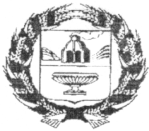 АДМИНИСТРАЦИЯ НОВОДРАЧЕНИНСКОГО СЕЛЬСОВЕТАЗАРИНСКОГО РАЙОНА  АЛТАЙСКОГО КРАЯ                                               П О С Т А Н О В Л Е Н И Е				                                                                                                      				                           №14    с.Новодраченино В соответствии с Бюджетным кодексом Российской Федерации, со статьей 54 Устава муниципального образования Новодраченинский сельсовет Заринского района Алтайского края, решением Собрания депутатов Новодраченинского сельсовета Заринского района Алтайского края от 19.12.2013 № 31 «О Положении о бюджетном устройстве, бюджетном процессе и финансовом контроле в муниципальном образовании Новодраченинский сельсовет Заринского района Алтайского края», администрация сельсоветаП О С Т А Н О В Л Я Е Т :1. Утвердить отчет об исполнении бюджета муниципального образования Новодраченинский сельсовет Заринского района Алтайского края за второй квартал 2018 года (Прилагается).2. Направить отчет об исполнении бюджета в  комиссию по бюджету, налоговой и кредитной политике Собрания депутатов Новодраченинского сельсовета Заринского района Алтайского края.3. Настоящее постановление подлежит обнародованию в установленном порядке.4. Настоящее постановление вступает в силу после его обнародования.Глава Администрации  сельсовета                                                        О.П.ГоношиловПРИЛОЖЕНИЕ  к постановлению администрации Новодраченинского сельсовета Заринского района Алтайского края от 17.07.2018  №14 ОТЧЕТ ОБ ИСПОЛНЕНИИ БЮДЖЕТА  МУНИЦИПАЛЬНОГО ОБРАЗОВАНИЯ НОВОДРАЧЕНИНСКИЙ СЕЛЬСОВЕТ  ЗАРИНСКОГО РАЙОНА АЛТАЙСКОГО КРАЯ ЗА ВТОРОЙ КВАРТАЛ 2018 ГОДАтыс.руб.ВЕДОМСТВЕННАЯ СТРУКТУРА РАСХОДОВ БЮДЖЕТА МУНИЦИПАЛЬНОГО ОБРАЗОВАНИЯ НОВОДРАЧЕНИНСКИЙ  СЕЛЬСОВЕТ ЗАРИНСКОГО РАЙОНА АЛТАЙСКОГО КРАЯ ЗА ВТОРОЙ КВАРТАЛ 2018 ГОДАтыс.руб.17.07.2018Об исполнении бюджета муниципального образования Новодраченинский сельсовет Заринского района Алтайского края за второй  квартал 2018 годаНаименование  доходовУточнённый план годаИсполнение за второй квартал 2018 года                           ДОХОДЫНалоги на прибыль, доходы12770,4Налог на доходы физических лиц12770,4Налоги на совокупный доход12Единый сельскохозяйственный налог12Налоги на имущество760,6Налог на имущество физических лиц, взимаемый по ставкам, применяемым к объектам налогообложения, расположенным в границах поселений760,6Земельный налог750267,2Земельный налог с физических лиц, обладающих земельным участком,  расположенным в границах поселений30635,1Земельный налог с организаций, обладающих земельным участком, расположенным в границах поселений444232,1Государственная пошлина31,6Доходы от использования имущества, находящегося в государственной и муниципальной собственности3000Доходы от сдачи в аренду имущества, находящегося в оперативном управлении органов управления сельских поселений и созданных ими учреждений (за исключением имущества муниципальных бюджетных и автономных учреждений)3000Доходы от оказания платных услуг259335,9Доходы, поступающие в порядке возмещения расходов, понесенных в связи с эксплуатацией имущества сельских поселений250326,7Прочие доходы от компенсации затрат бюджетов сельских поселений09,2Денежные взыскания (штрафы), установленные законами субъектов Российской Федерации за несоблюдение муниципальных правовых актов, зачисляемые в бюджеты поселений30Итого собственных доходов1519677,7БЕЗВОЗМЕЗДНЫЕ ПОСТУПЛЕНИЯДотация бюджету  поселения на выравнивание  бюджетной обеспеченности3618Дотация бюджету поселения на поддержку мер по обеспечению сбалансированности бюджетов412,20Прочие субсидии бюджетам поселений824,274,1Субвенции бюджету поселения на осуществление полномочий по первичному воинскому учету5829Субвенция на финансирование административной комиссии13,26Межбюджетные трансферты, передаваемые бюджетам сельских поселений из бюджетов муниципальных районов на осуществление части полномочий по решению вопросов местного значения в соответствии с заключенными соглашениями1158,4681,9Поступления от денежных пожертвований, предоставляемых физическими лицами получателям средств бюджетов сельских поселений45,345,3Возврат прочих остатков субсидий, субвенций и иных межбюджетных трансфертов, имеющих целевое назначение, прошлых лет из бюджетов сельских поселений-289,9-289,9Итого безвозмездных поступлений2257,4564,4Всего доходов3776,41242,1Наименование расходовУточнённый план годаИсполнение за второй квартал 2018 года123Функционирование высшего должностного лица331157,6Центральный аппарат местного органа самоуправления272144,2На  функционирование административной комиссии13,20Учреждения по обеспечению хозяйственного обслуживания277136,8На осуществление первичного воинского учета5824,7Ликвидация последствий чрезвычайных ситуаций и финансирование непредвиденных расходов10Дорожное хозяйство (дорожные фонды)1147,9673,4Мероприятия в области строительства, архитектуры и градостроительства19047,8Прочие выплаты по обязательствам государства116Софинансирование к субсидии муниципальным образованиям на реализацию проектов развития общественной инфраструктуры, основанных на инициативах граждан823,2135,8Жилищно-коммунальное хозяйство375,4206,5Софинансирование субсидии муниципальным образованиям на обеспечение расчетов за уголь (отопление), потребляемый учреждениями бюджетной сферы163,678Прочие выплаты по обязательствам государства3030Организация и содержание мест захоронения20Культура666342,8Памятник4,54,5Пенсия63Физическая культура и спорт55Итого расходов:4376,81996,1